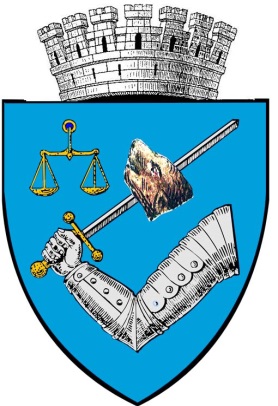 MUNICIPIUL TÎRGU-MUREŞROMÂNIA – 540026 Tîrgu-Mureş, Piaţa Victoriei nr. 3Tel: 00-40-265-268.330Fax: 00-40-265-269.571e-mail: secretar@tirgumures.ro www.tirgumures.ro Nr. 51.821 din 7 septembrie 2018                                                            ANUNŢMunicipiul Tîrgu Mureş, în conformitate cu prevederile art. 7 din Legea nr.52/2003 privind transparenţa decizională în administraţia publică, îşi face publică intenţia de a aproba printr-o hotărâre Regulamentul de organizare și funcționare a Direcției de Asistență Socială Tîrgu Mureș, Proiectul de hotărâre este publicat, din data de 7 septembrie 2018, pe site-ul Municipiului Tîrgu Mureş: www.tirgumures.ro şi afişat la sediul instituţiei din Tîrgu Mureş,  P-ţa Victoriei, nr.3.Cei interesaţi pot trimite în scris propuneri, sugestii, opinii cu valoare de recomandare, până la data de  17 septembrie, la sediul Municipiului Tîrgu Mureş sau prin e-mail: secretar@tirgumures.ro.p. Secretarul  Municipiului  Tîrgu Mureş,Director executiv D.J.C.A.A.P.L.                                                     Cătană Dianora-MonicaRomânia									     ProiectJudețul Mureș                                                                                 (nu produce efecte juridice) *                               Serviciul Public de Asistență Socială   Nr.51506/3727AS/06.09.2018							           	  									   Viceprimar 									         Dr. Makkai Grigore E X P U N E R E   D E   M O T I V E privind aprobarea Regulamentului de organizare şi funcţionare a Direcției de Asistență Socială Tîrgu MureșAvând în vedere modificările legislative  conform art. 1, din Anexa nr. 2 la H.G. nr. 797 din 8 noiembrie 2017 pentru aprobarea regulamentului-cadru de organizare şi funcţionare ale serviciilor publice de asistenţă socială şi a structurii orientative de personal, se impune aprobarea  Regulamentului de organizare şi funcţionare a Direcției de Asistență Socială Tîrgu Mureș, care cuprinde: Serviciul Financiar-Contabil Resurse Umane Administrativ Strategii și Implementare Programe, Auditor, Centrul Social - Adăpost de Noapte, Compartimentul asistenţă  rromi, Serviciul protecţie socială, Serviciul protecţie specială, Dispeceratul Integrat de Urgenţă, Centrul de zi Rozmarin.De asemenea prin art. 5 al HCL nr. 222/30.08.2018 s-a stabilit ca Regulamentul de organizare şi funcţionare a Direcției de Asistență Socială Tîrgu Mureș să fie aprobat în maxim 90 de zile.	Drept urmare, propunem spre aprobarea Consiliului Local municipal Tîrgu Mureș, proiectul de hotărâre privind aprobarea Regulamentului de organizare și funcționare a Direcției de Asistență Socială Tîrgu Mureș.               			         p. Director executiv                                                                Șef serviciu							Szőcs Zsuzsanna AnnaROMÂNIA									    ProiectJUDEŢUL MUREŞ                                                                       (nu produce efecte juridice) *CONSILIUL LOCAL MUNICIPAL TÎRGU MUREŞ    										    Viceprimar 									         Dr. Makkai Grigore H O T Ă R Â R E A     nr. ______din _____________________ 2018privind  aprobarea Regulamentului de organizare şi funcţionare a Direcției de Asistență Socială Tîrgu MureșConsiliul local municipal Tîrgu Mureş, întrunit în şedinţă ordinară de lucru,Văzând expunerea de motive nr. 51506/3727AS din 06.09.2018, privind aprobarea Regulamentului de organizare şi funcţionare a Direcției de Asistență Socială Tîrgu Mureș, Având în vedere prevederile art. 1 din Anexa nr. 2 la H.G. nr. 797 din 8 noiembrie 2017 pentru aprobarea regulamentului-cadru de organizare şi funcţionare ale serviciilor publice de asistenţă socială şi a structurii orientative de personal și art.5 al HCL nr. 222/30.08.2018 	În temeiul prevederilor art.36, alin. 2  lit.”a”, alin.3 lit. „b”, art. 45 alin.1 din Legea nr.215/2001 privind administraţia publică locală, republicată, cu modificările şi completările ulterioare,H o t ă r ă ş t e :Art. 1  Se aprobă Regulamentul de organizare și funcționare a Direcției de Asistență Socială Tîrgu Mureș, conform anexei la prezentaArt. 2  Cu aducerea la îndeplinire a prevederilor prezentei hotărâri se încredinţează Executivul Municipiului Tîrgu Mureş prin  Direcția de Asistență Socială Tîrgu Mureș şi D.C.P.F.I.R.U. Art. 3 În conformitate cu prevederile art. 19, alin. 1, lit. e, din Legea nr. 340/2004, republicată, privind Instituţia Prefectului şi art. 3, alin. 1 din Legea nr. 554/2004, legea contenciosului administrativ, prezenta Hotărâre se înaintează Prefectului Judeţului Mureş, pentru exercitarea controlului de legalitate.	Viză de legalitatep. Secretarul Municipiului Tîrgu Mureş,Director executiv D.J.C.A.A.P.L.Cătană Dianora – Monica